Nom:Maxilimiliem MangeDragon Race :Elfe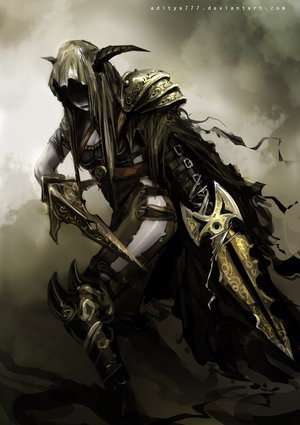 Classe : VoleurAge : 125 ansRéputation : Réputation de bandit, de voleur -crochetage -ambidextrie-discret -mange reptile Hp : 55                                                                                                             Force : 70                                                                                                           Charisme : 40                                                                                                   Dextérité :70 Chance : 50                                                                                                       Intelligence : 5                                                                                               Education : 60Dague Elfique pour pouvoir voler et se battreEpee Elfique pour pouvoir se battre avec deux lamesEquipement Elfique de cuir Je suis le créateur du chocolat, mais ayant une trop grosse réputation de voleur ,car je vole tout sur mon passage, tous se sont fourvoyé. En effet, ils ont cru que j'avais volé la recette. Et donc dans cette polémique et cet ambiance de réfutation, un homme avait lui annoncé qu'il était l'inventeur de cet gourmandise sucrée. Il a donc usurpé mon histoire ! On lui a "rendu" des biens qui lui appartenais, faussement. Ils lui ont donné tout mon argent, ces mécréant ont tous cru à cet histoire et sont donc aller jusqu'a me voler mon argent pour le distribuer a cet usurpateur. Néanmoins, j'ai bel et bien volé a tel point que j'était surnommé "le Pigeon" dans le milieu. En effet, entre voleur nous nous donnons des surnoms d'oiseaux. Cela nous permettait de nous faire discret... Et maintenant je retourne aux bases : je dois refaire fortune !Particularité Notable :Caractéristiques :Equipement : Histoire : 